彰化縣立社頭國中--公開授課紀錄表彰化縣立社頭國中--公開授課紀錄表彰化縣立社頭國中--公開授課紀錄表彰化縣立社頭國中--公開授課紀錄表觀課領域（科別）國文觀課班級106單元翰林版  ﹤無心的錯誤﹥翰林版  ﹤無心的錯誤﹥翰林版  ﹤無心的錯誤﹥授課教師洪啟堂觀課教師高維聰實施時間實施時間實施時間實施時間共同備課日期共同備課日期            2020年12月9日2第六節            2020年12月9日2第六節公開授課日期公開授課日期2020年12月16日第三節2020年12月16日第三節議課日期議課日期       2020年12月19日第四節       2020年12月19日第四節實施步驟實施步驟實施步驟實施步驟共同備課共同備課共同備課共同備課說明：共同備課於公開授課前，呈現方式可用照片或簡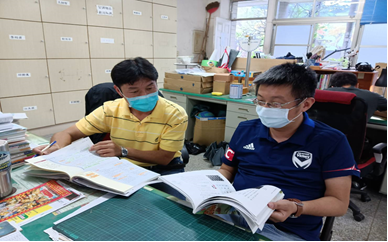 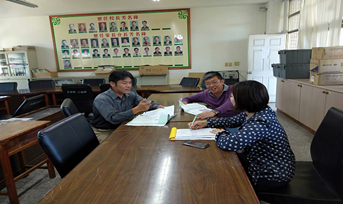 說明：共同備課於公開授課前，呈現方式可用照片或簡說明：共同備課於公開授課前，呈現方式可用照片或簡說明：共同備課於公開授課前，呈現方式可用照片或簡共備會談共備會談共備會談共備會談說明：學習目標、教學流程、班級特性、教學重點等。1.同學能分析那些段落是「敘事」﹖那些段落是「議論」﹖2.同學能理解「無心的錯誤」可能造成的傷害﹖兼顧做事的「動機」與做事可能造成的「結果」3.同學能分析「夾敘夾議」的寫作功效，並理解多收集實例的重要性。4.同學能閱讀相同主題的不同文章,針對作者的不同觀點，梳理其相同、相異之處，並進一步闡述自己的觀點。說明：學習目標、教學流程、班級特性、教學重點等。1.同學能分析那些段落是「敘事」﹖那些段落是「議論」﹖2.同學能理解「無心的錯誤」可能造成的傷害﹖兼顧做事的「動機」與做事可能造成的「結果」3.同學能分析「夾敘夾議」的寫作功效，並理解多收集實例的重要性。4.同學能閱讀相同主題的不同文章,針對作者的不同觀點，梳理其相同、相異之處，並進一步闡述自己的觀點。說明：學習目標、教學流程、班級特性、教學重點等。1.同學能分析那些段落是「敘事」﹖那些段落是「議論」﹖2.同學能理解「無心的錯誤」可能造成的傷害﹖兼顧做事的「動機」與做事可能造成的「結果」3.同學能分析「夾敘夾議」的寫作功效，並理解多收集實例的重要性。4.同學能閱讀相同主題的不同文章,針對作者的不同觀點，梳理其相同、相異之處，並進一步闡述自己的觀點。說明：學習目標、教學流程、班級特性、教學重點等。1.同學能分析那些段落是「敘事」﹖那些段落是「議論」﹖2.同學能理解「無心的錯誤」可能造成的傷害﹖兼顧做事的「動機」與做事可能造成的「結果」3.同學能分析「夾敘夾議」的寫作功效，並理解多收集實例的重要性。4.同學能閱讀相同主題的不同文章,針對作者的不同觀點，梳理其相同、相異之處，並進一步闡述自己的觀點。公開授課（觀課）公開授課（觀課）公開授課（觀課）公開授課（觀課）呈現方式：照片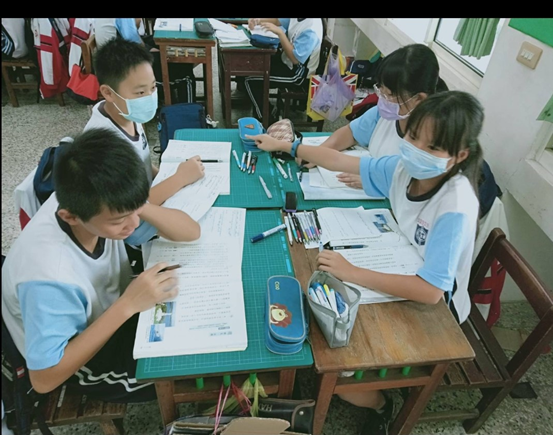 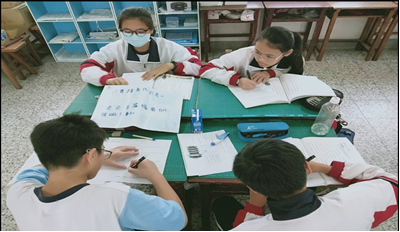 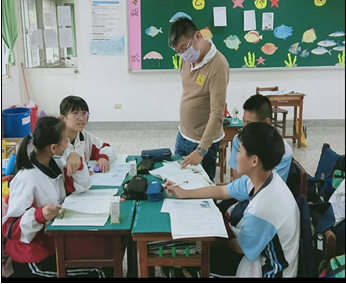 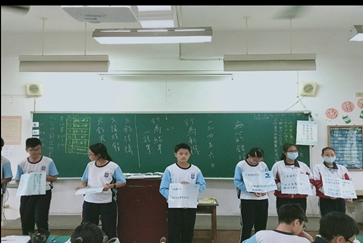 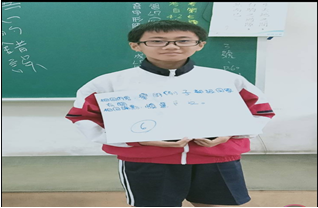 呈現方式：照片呈現方式：照片呈現方式：照片議課議課議課議課觀課後的討論：(高維聰 老師回饋)1、前情提要，複習上節課教學內容，喚起舊記憶，俾利新學習。2、老師引導提問，學生分組討論，討論氣氛融洽熱烈，時間掌控得宜，上台發表流暢。3、老師巡視各組，適時搭鷹架，一面複習重點，順勢價值澄清，拔尖扶弱，雙軌並行，協助同學學習。4、集體討論，腦力激盪，分組完成個人提問單，並善用加分機制，激勵上台發表時，組外良性競爭的榮譽心，成功凝聚班集團結向心力。5、類文閱讀題材，扣合課文內容，瀏覽朗讀課文之餘，深化讀寫合一的寫作技巧分析，協助學生析辨並引證寫作手法的類型6、舉新聞事件詮釋課文題目的意義，並跨科連結公民法律常識，增進學生思辨行為動機和行為後果的關聯性。7、教師穿針引線的深層提問，引導學生抽絲剝繭的省思評鑑，兩篇文章的異同之處，各組思考討論後的結論，皆有可觀不凡之處，顯見師生合作的默契，無疑是堂成功的國文課。8、課程結束前，巧妙用閩南語俗諺印證文本意旨，神來之筆，畫龍點睛，更收母語融入國文教學之效。9、教學流程節奏明確，教學內容脈絡分明，小組討論氣氛融洽熱絡，師生教學相長，相濡以沫，共好雙贏，一間教室內沒有客人觀課後的討論：(高維聰 老師回饋)1、前情提要，複習上節課教學內容，喚起舊記憶，俾利新學習。2、老師引導提問，學生分組討論，討論氣氛融洽熱烈，時間掌控得宜，上台發表流暢。3、老師巡視各組，適時搭鷹架，一面複習重點，順勢價值澄清，拔尖扶弱，雙軌並行，協助同學學習。4、集體討論，腦力激盪，分組完成個人提問單，並善用加分機制，激勵上台發表時，組外良性競爭的榮譽心，成功凝聚班集團結向心力。5、類文閱讀題材，扣合課文內容，瀏覽朗讀課文之餘，深化讀寫合一的寫作技巧分析，協助學生析辨並引證寫作手法的類型6、舉新聞事件詮釋課文題目的意義，並跨科連結公民法律常識，增進學生思辨行為動機和行為後果的關聯性。7、教師穿針引線的深層提問，引導學生抽絲剝繭的省思評鑑，兩篇文章的異同之處，各組思考討論後的結論，皆有可觀不凡之處，顯見師生合作的默契，無疑是堂成功的國文課。8、課程結束前，巧妙用閩南語俗諺印證文本意旨，神來之筆，畫龍點睛，更收母語融入國文教學之效。9、教學流程節奏明確，教學內容脈絡分明，小組討論氣氛融洽熱絡，師生教學相長，相濡以沫，共好雙贏，一間教室內沒有客人觀課後的討論：(高維聰 老師回饋)1、前情提要，複習上節課教學內容，喚起舊記憶，俾利新學習。2、老師引導提問，學生分組討論，討論氣氛融洽熱烈，時間掌控得宜，上台發表流暢。3、老師巡視各組，適時搭鷹架，一面複習重點，順勢價值澄清，拔尖扶弱，雙軌並行，協助同學學習。4、集體討論，腦力激盪，分組完成個人提問單，並善用加分機制，激勵上台發表時，組外良性競爭的榮譽心，成功凝聚班集團結向心力。5、類文閱讀題材，扣合課文內容，瀏覽朗讀課文之餘，深化讀寫合一的寫作技巧分析，協助學生析辨並引證寫作手法的類型6、舉新聞事件詮釋課文題目的意義，並跨科連結公民法律常識，增進學生思辨行為動機和行為後果的關聯性。7、教師穿針引線的深層提問，引導學生抽絲剝繭的省思評鑑，兩篇文章的異同之處，各組思考討論後的結論，皆有可觀不凡之處，顯見師生合作的默契，無疑是堂成功的國文課。8、課程結束前，巧妙用閩南語俗諺印證文本意旨，神來之筆，畫龍點睛，更收母語融入國文教學之效。9、教學流程節奏明確，教學內容脈絡分明，小組討論氣氛融洽熱絡，師生教學相長，相濡以沫，共好雙贏，一間教室內沒有客人觀課後的討論：(高維聰 老師回饋)1、前情提要，複習上節課教學內容，喚起舊記憶，俾利新學習。2、老師引導提問，學生分組討論，討論氣氛融洽熱烈，時間掌控得宜，上台發表流暢。3、老師巡視各組，適時搭鷹架，一面複習重點，順勢價值澄清，拔尖扶弱，雙軌並行，協助同學學習。4、集體討論，腦力激盪，分組完成個人提問單，並善用加分機制，激勵上台發表時，組外良性競爭的榮譽心，成功凝聚班集團結向心力。5、類文閱讀題材，扣合課文內容，瀏覽朗讀課文之餘，深化讀寫合一的寫作技巧分析，協助學生析辨並引證寫作手法的類型6、舉新聞事件詮釋課文題目的意義，並跨科連結公民法律常識，增進學生思辨行為動機和行為後果的關聯性。7、教師穿針引線的深層提問，引導學生抽絲剝繭的省思評鑑，兩篇文章的異同之處，各組思考討論後的結論，皆有可觀不凡之處，顯見師生合作的默契，無疑是堂成功的國文課。8、課程結束前，巧妙用閩南語俗諺印證文本意旨，神來之筆，畫龍點睛，更收母語融入國文教學之效。9、教學流程節奏明確，教學內容脈絡分明，小組討論氣氛融洽熱絡，師生教學相長，相濡以沫，共好雙贏，一間教室內沒有客人